                   Просмотр фильма «Изгой»С 19по25 октября в республике Дагестан прошли массовые антинаркотические акции.Цель: Пропаганда здорового образа жизни, культуры здоровья, предупреждения распространения наркотиков среди школьников.Акции проводились в 4-рех форматах:-акция «Горькие плоды, сладкой жизни»(просмотр фильма «Изгой» С последующим обсуждением фильма.-«Твой выбор»-«Чистый район-без наркотиков»-Квест- игра «Вместе все преодолеем»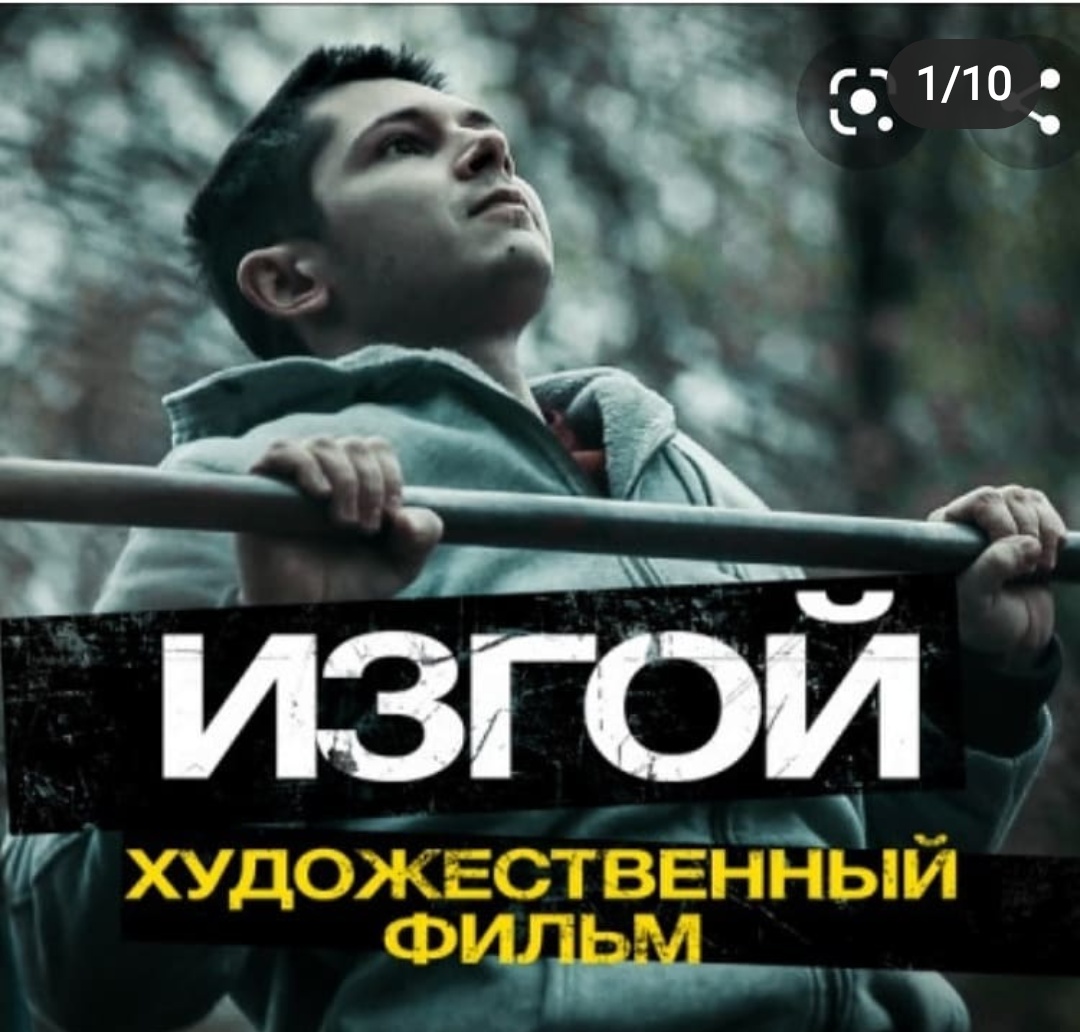 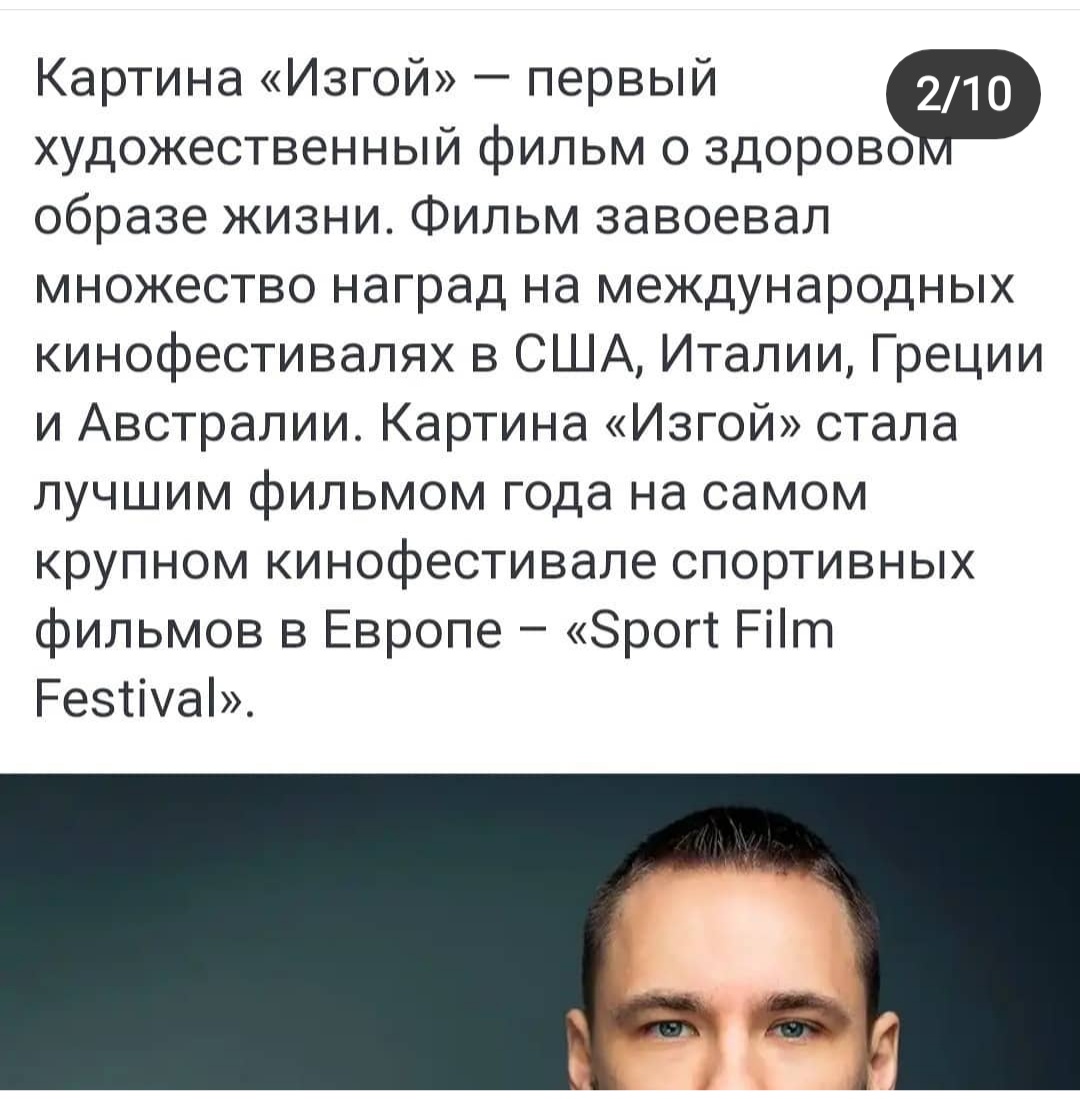 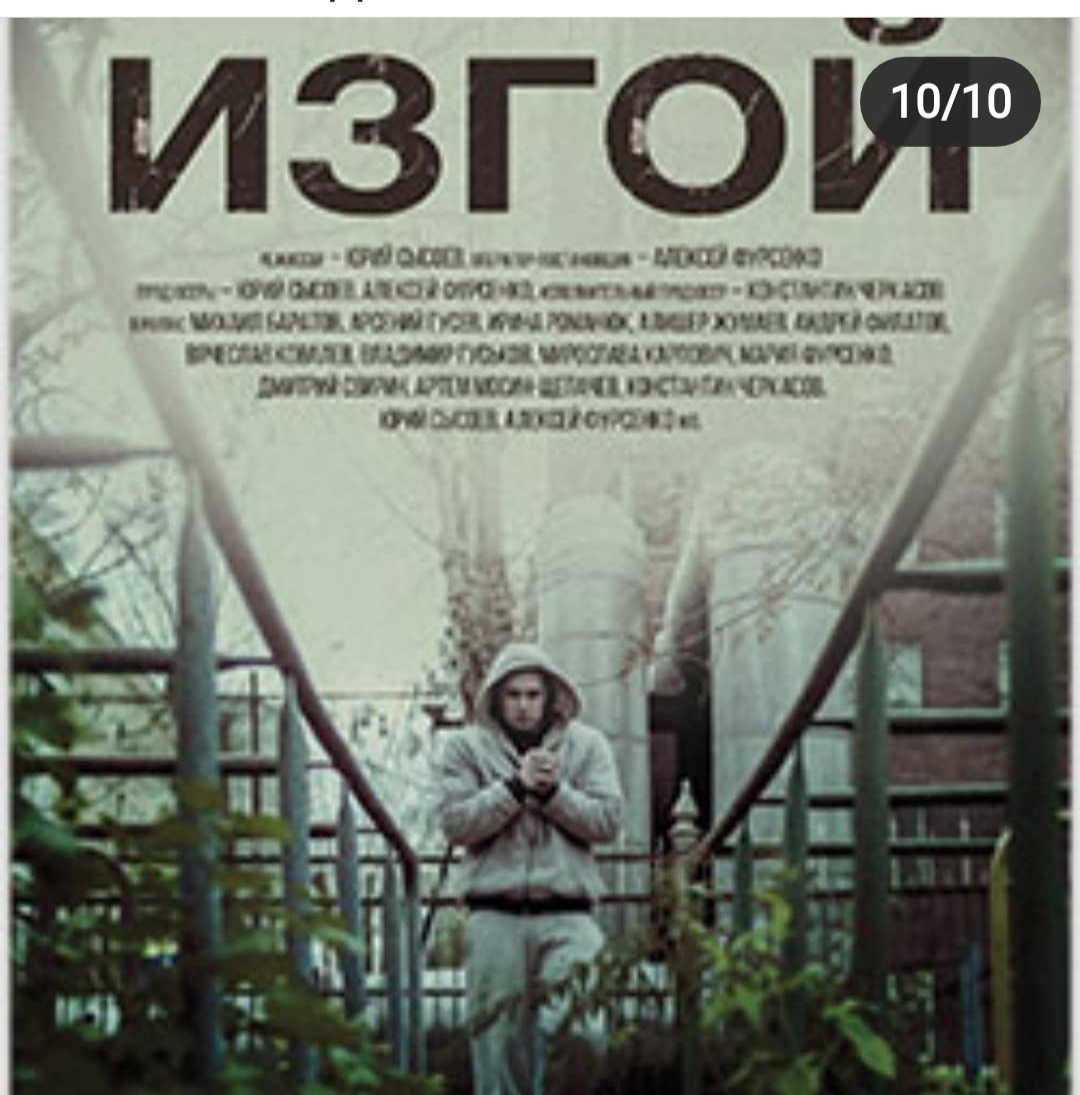 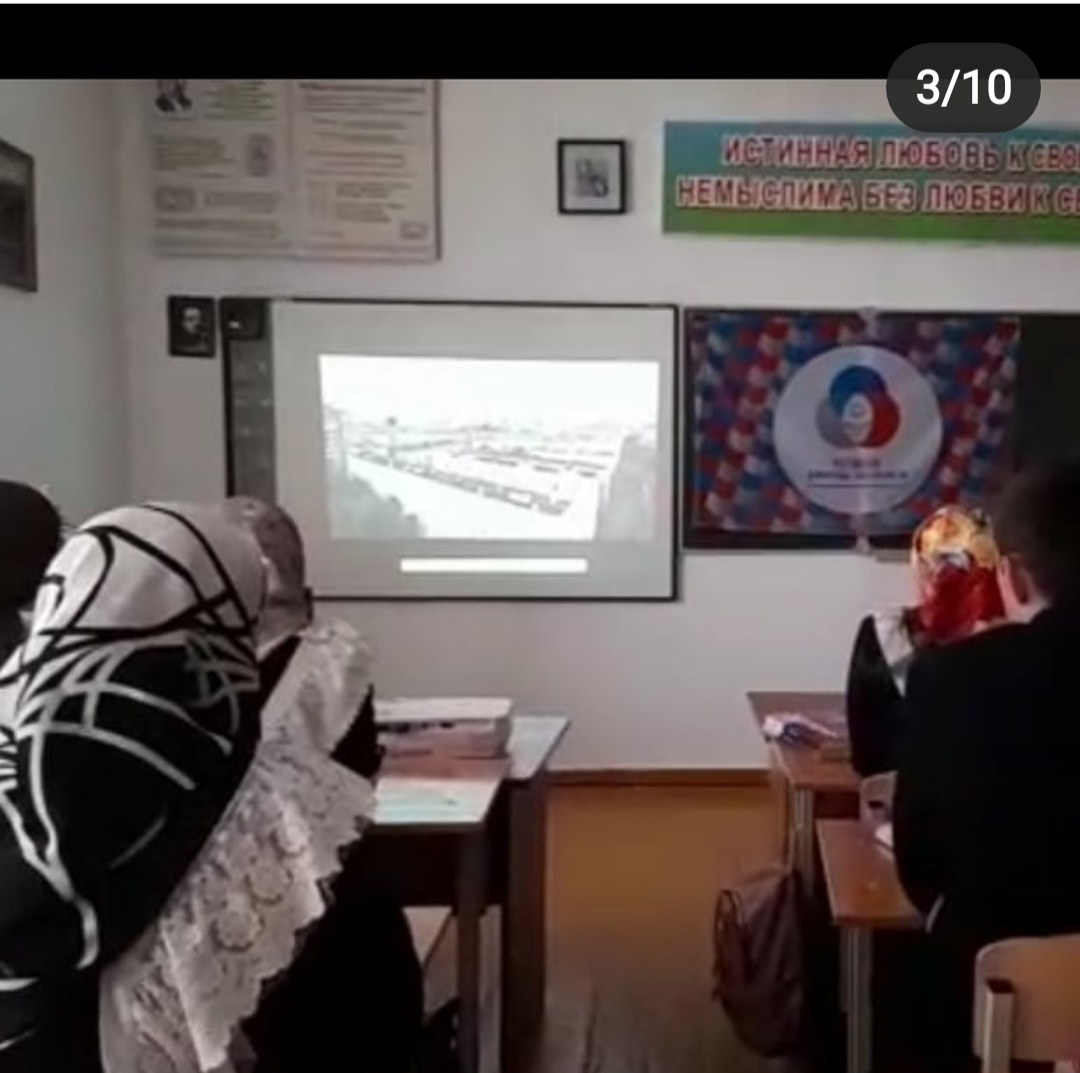 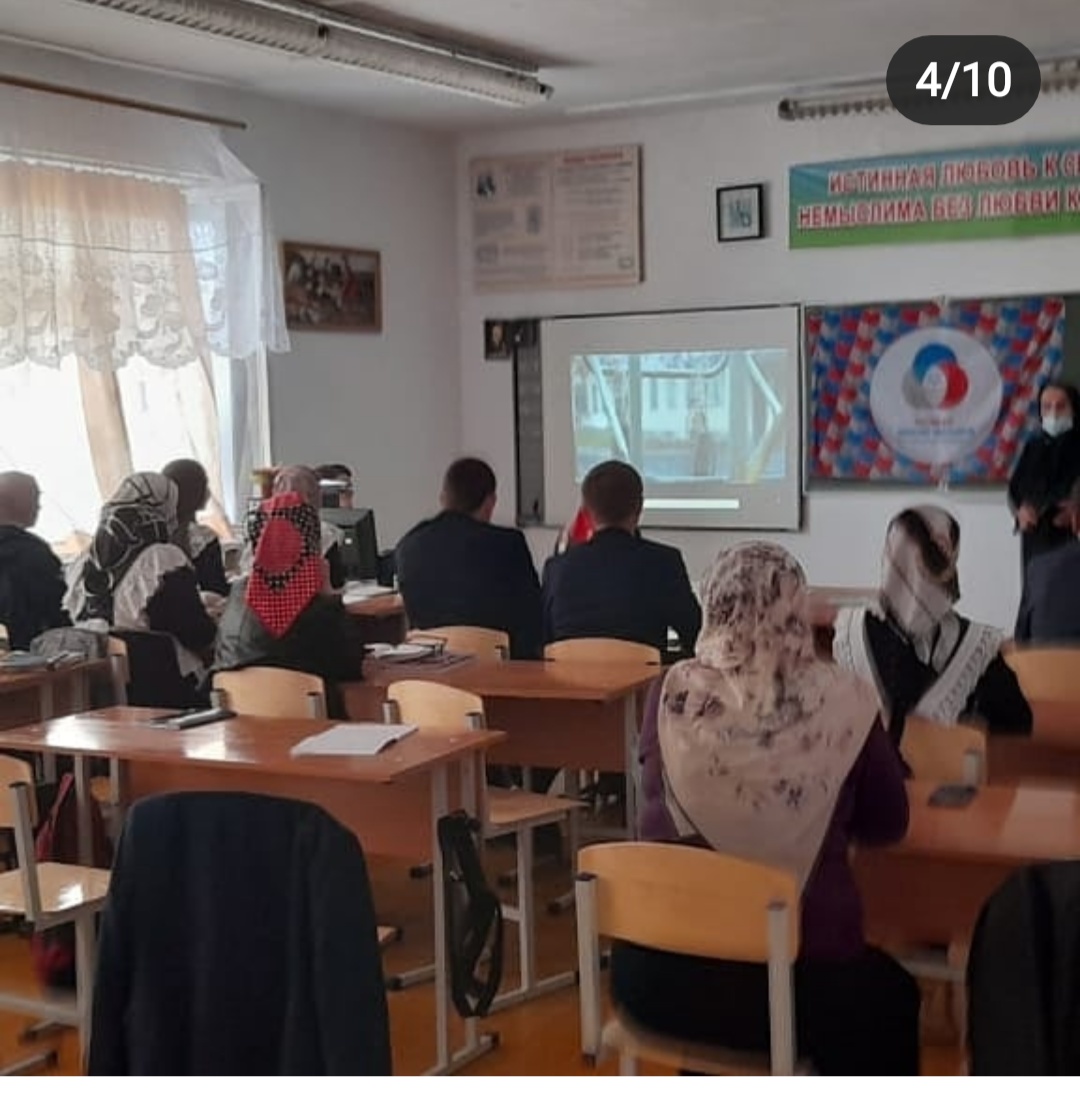 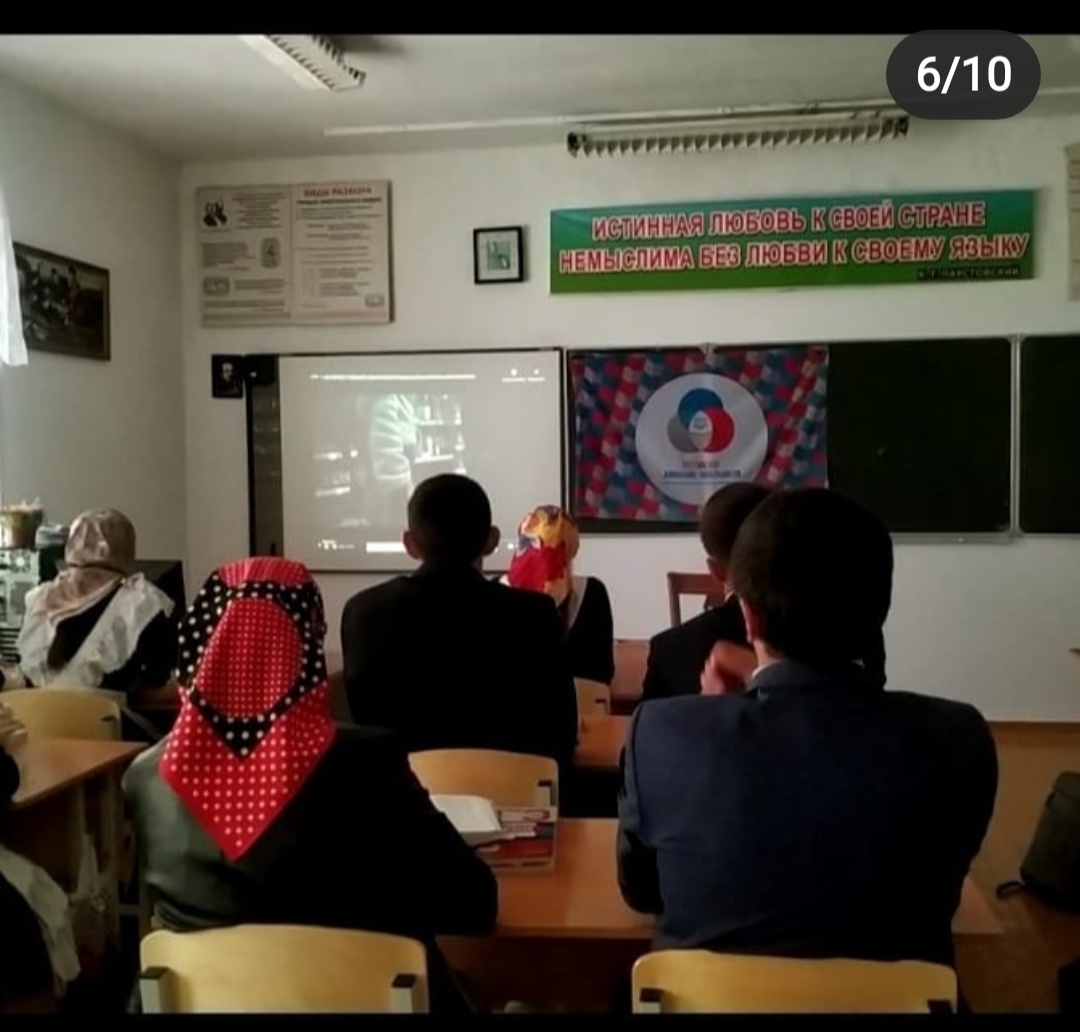 